УРОК ПАМЯТИ   6 декабря  в  школьном музее прошел Урок Памяти, посвященный Петру Алексеевичу Каурову, чья жизнь трагически оборвалась 14 лет назад. На нем присутствовали жена Петра Алексеевича, Мария Филипповна Каурова, и их внук Петр. Встреча с учащимися школы прошла в теплой дружеской обстановке. Мария Филипповна поделилась с ребятами воспоминаниями о Петре Алексеевиче. Был просмотрен фрагмент видеофильма об открытии бюста П.А.Каурова в феврале 2005 года. Экскурсоводы школьного музея провели экскурсию для гостей, представили новую экспозицию "Власть сегодня: продолжение традиций".    Память о Петре Алексеевиче Каурове вечна в каждом из нас, потому что именно он заложил основы успешного развития Мурома - прекрасного города, в котором мы живем.Но память сердца нам не остудить,Иначе как на свете дальше жить?И тяжко хоть утраты вспоминать,Мы не должны об этом забывать!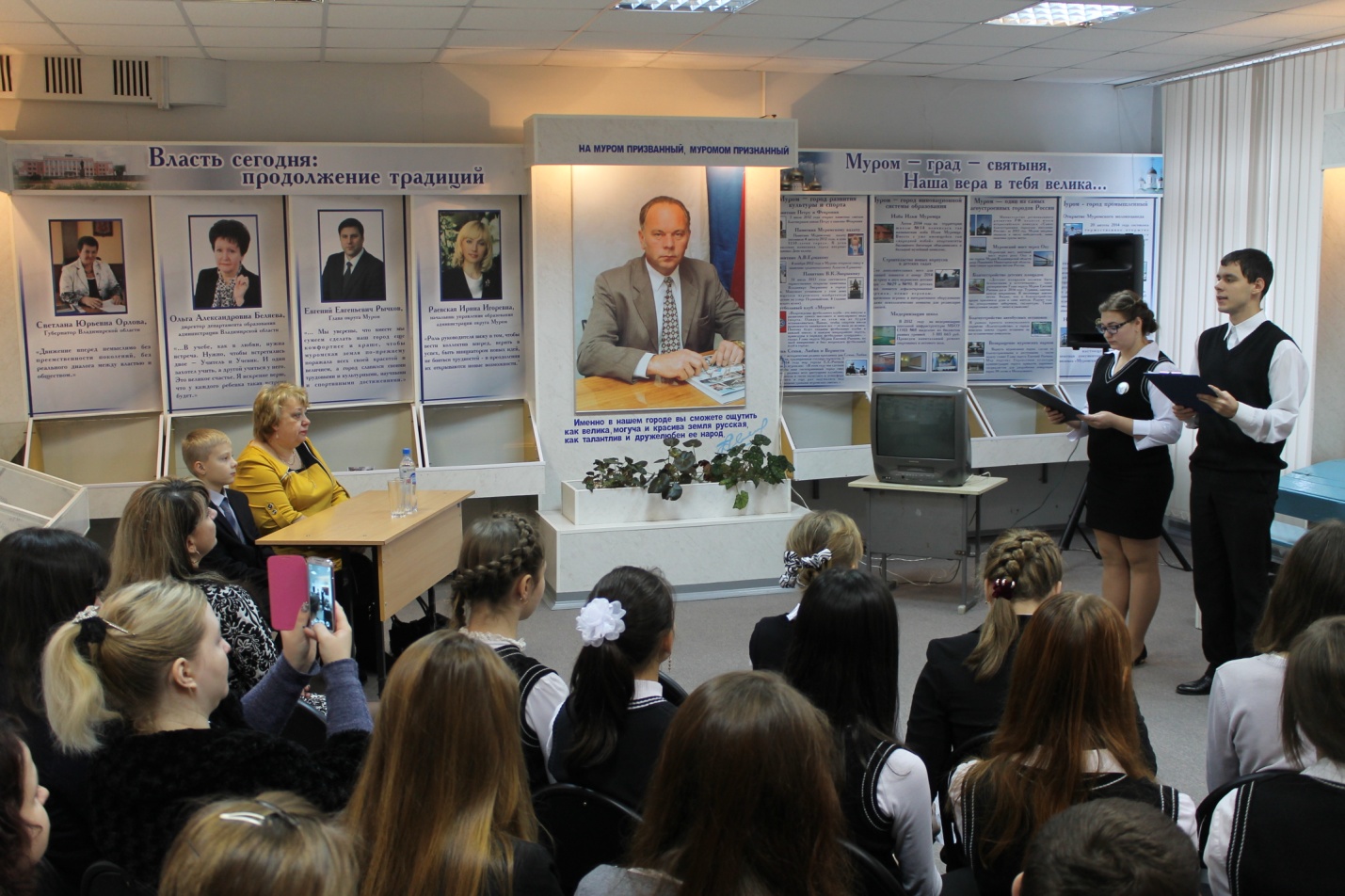 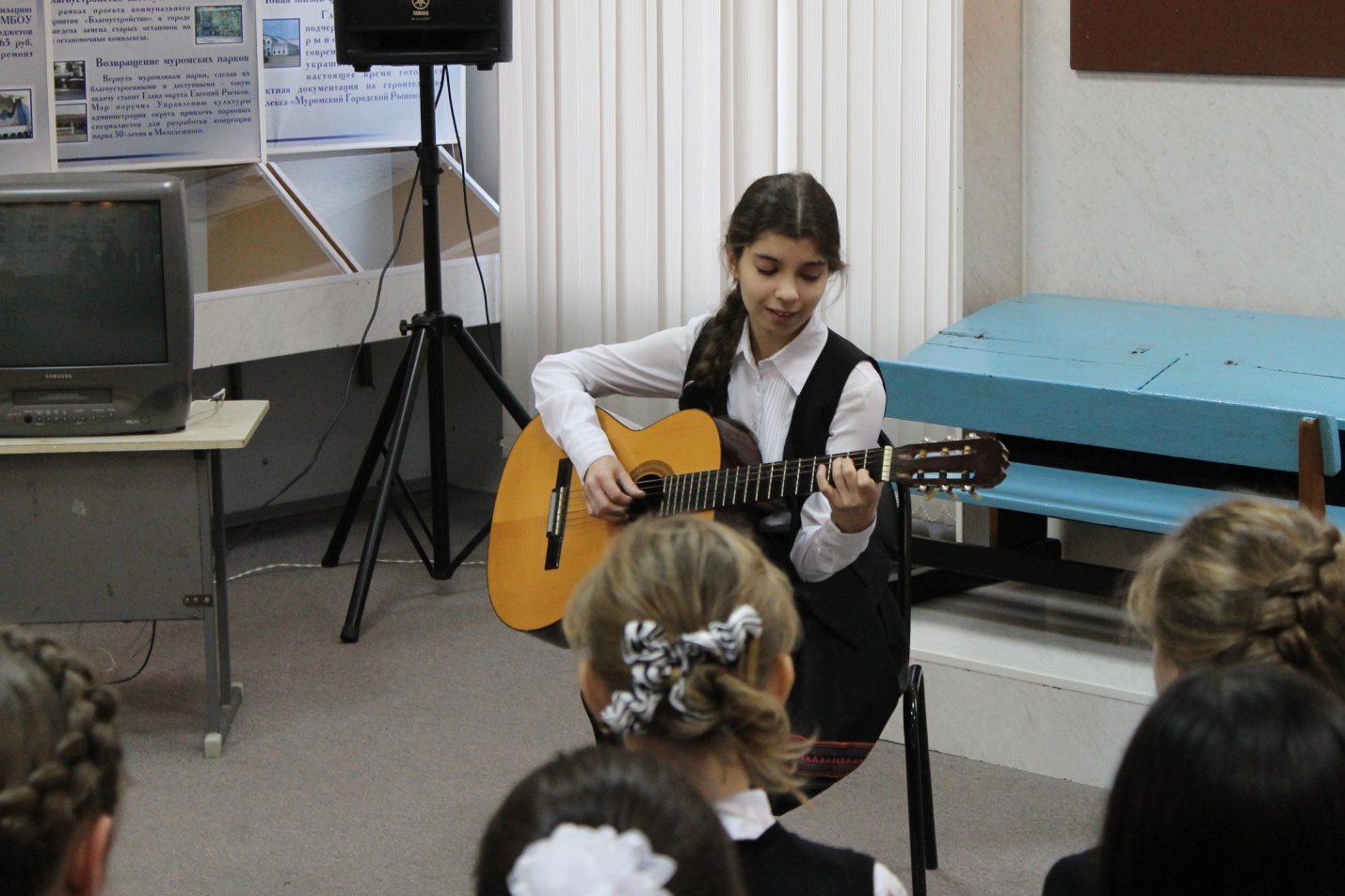 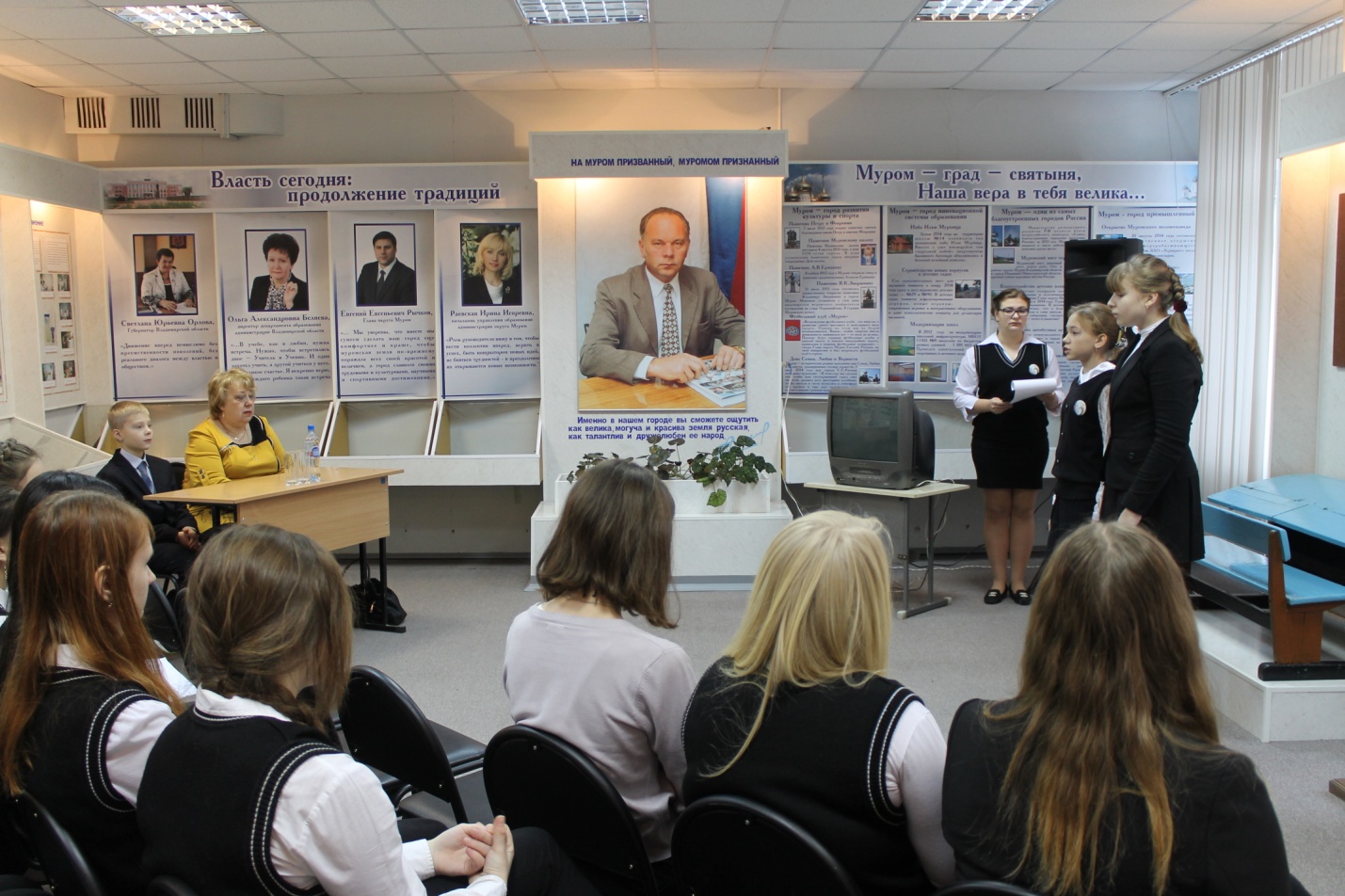 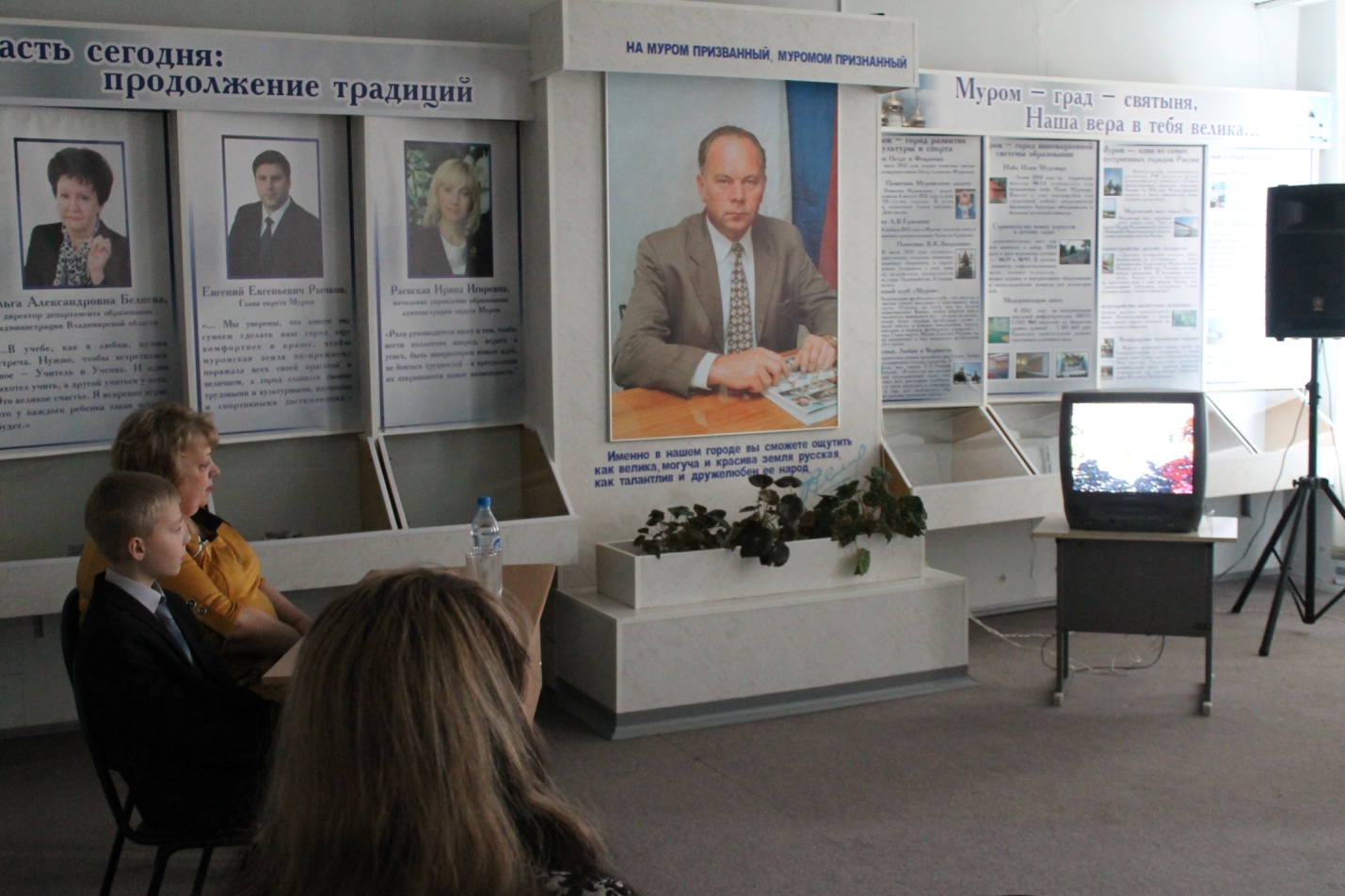 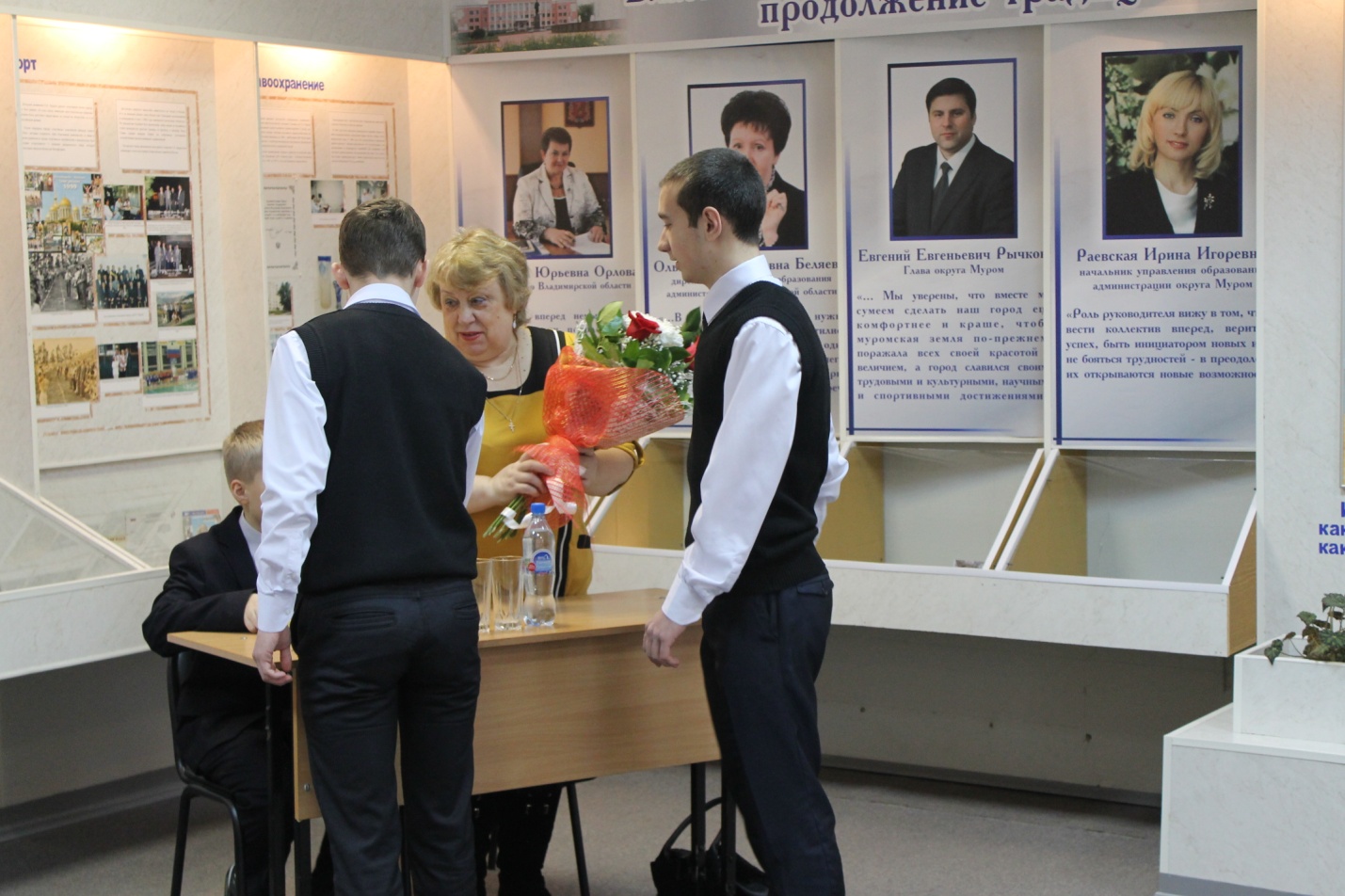 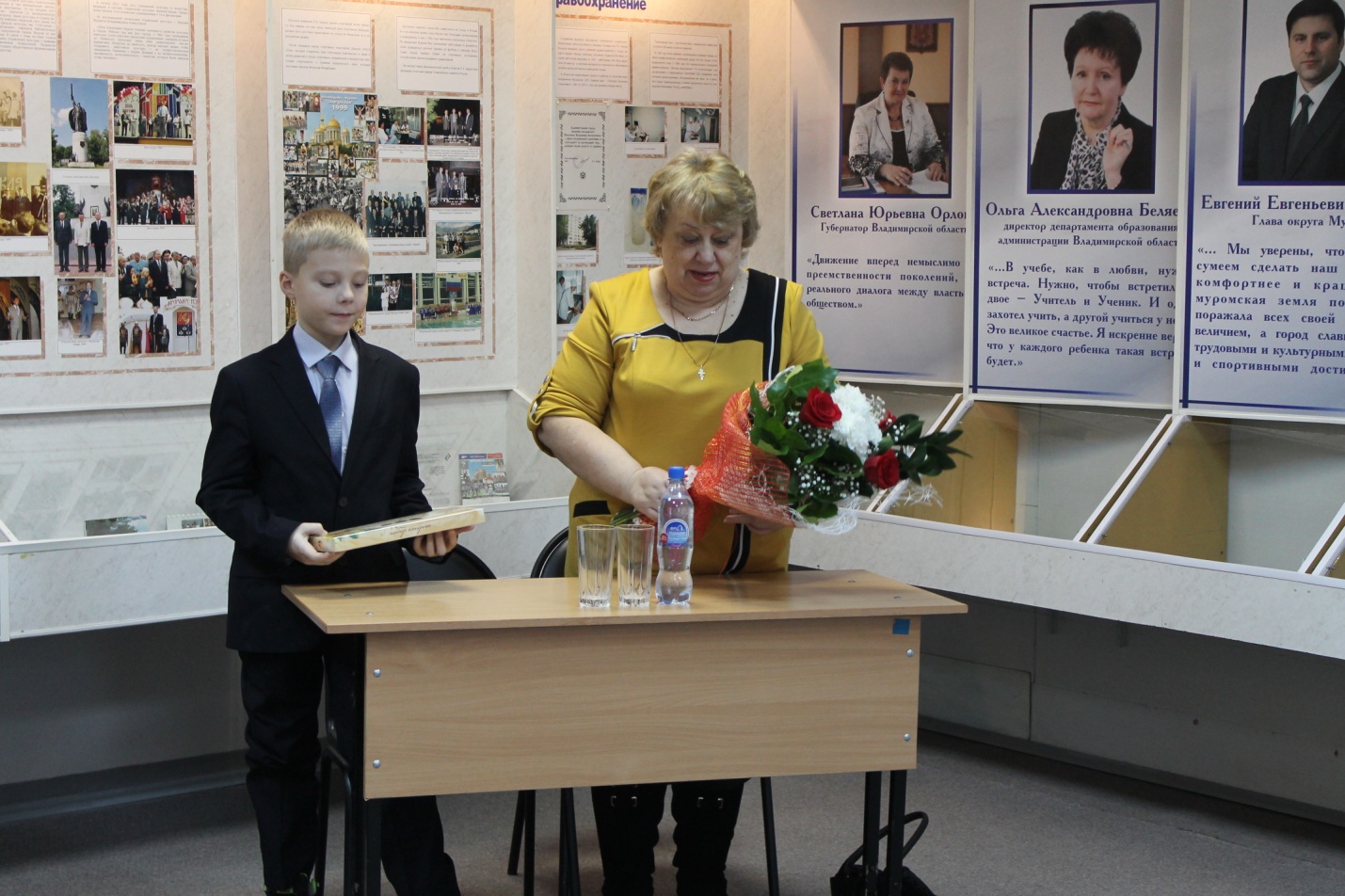 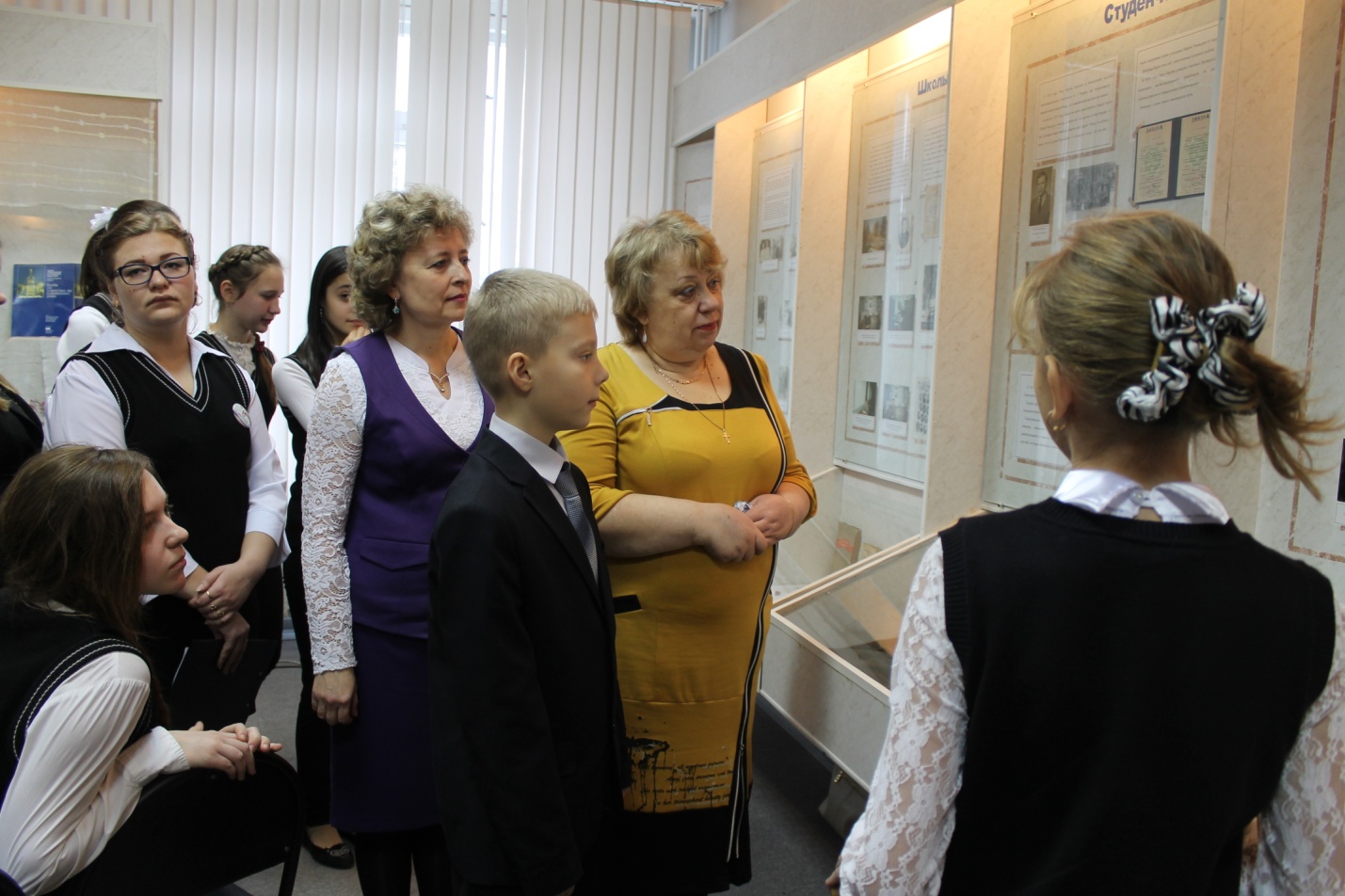 Е.В Киевская учитель русского языка и литературыНаша память сегодня в нас живет неизменноПо тому человеку, что возглавил дела.Сколько б сделано было еще с вдохновеньемЕсли б пуля у сердца в декабре не прошла.Мы с достоинством имя его повторяем,Что для города сделано – нам не забыть.Мы на стендах музейных ту судьбу проживаем,Школа  наша взывает: той памяти быть!И мы благодарны его начинаниям, Память рядом присутствует, и на этом стоим.Здесь наш дом и наш труд, и стремление к знаниям.И сквозь годы мы память о нем сохраним!